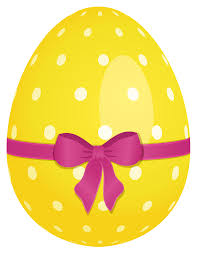 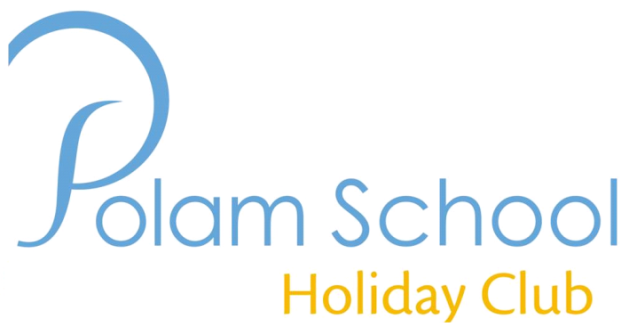 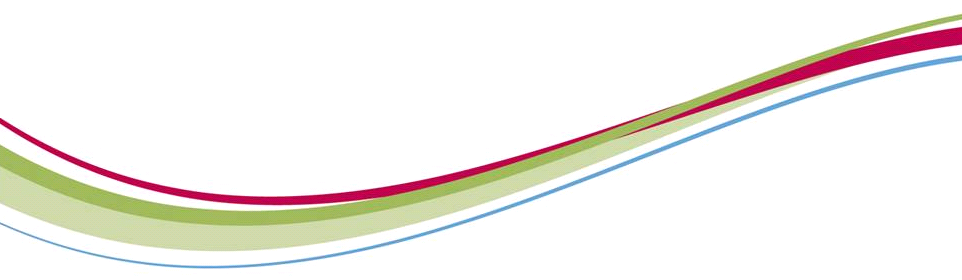 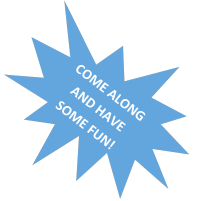 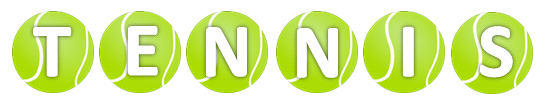 EXTRA INFORMATIONThis coaching is available to all (including non-Polam children) and NO previous experience is necessary but please wear appropriate clothing and footwear and please bring a drink in a non-spill container.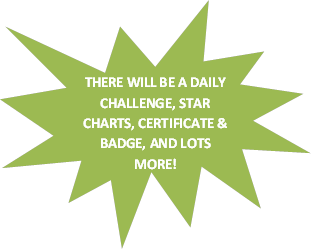 If you wish your child to take part in this coaching, please return the slip to Colleen via the school office by Friday 20th March.CONTACT INFORMATIONColleen EmeryT: 01767 640328--------------------------------------------------------------------Polam Easter Holiday Tennis CoachingTuesday 14th to Friday 17th April 2020Name……………………………………….          Age……………………….Address………………………………………………………………………………………………….    Tel. No ……………………………………….I enclose fee £………………. (Cash or Cheque only, please make cheques payable to C. Emery)   WHERESports HallWHENTuesdayCOST£20WHEREPolam SchoolWHEN9.00 to 10.15 am for assessmentCOST(£5 a day)WHERELansdowne RdWHENWednesday to FridayCOSTPaid in advance please.WHEREBedfordWHEN9.00 to 10.00 am or 10.00 to 11.00am(Depending on numbers and ability)COSTPaid in advance please.